УПРАВЛЕНИЕ ПО ОБРАЗОВАНИЮ АДМИНИСТРАЦИИ ФРУНЗЕНСКОГО РАЙОНА Г. МИНСКАГОСУДАРСТВЕННОЕ УЧРЕЖДЕНИЕ ОБРАЗОВАНИЯ "ДЕТСКИЙ САД № 100 Г. МИНСКА"План-конспект занятия по образовательной области"Ребёнок и природа" для воспитанников старшей группы (5-6 лет)Тема “Домик в заповедном лесу”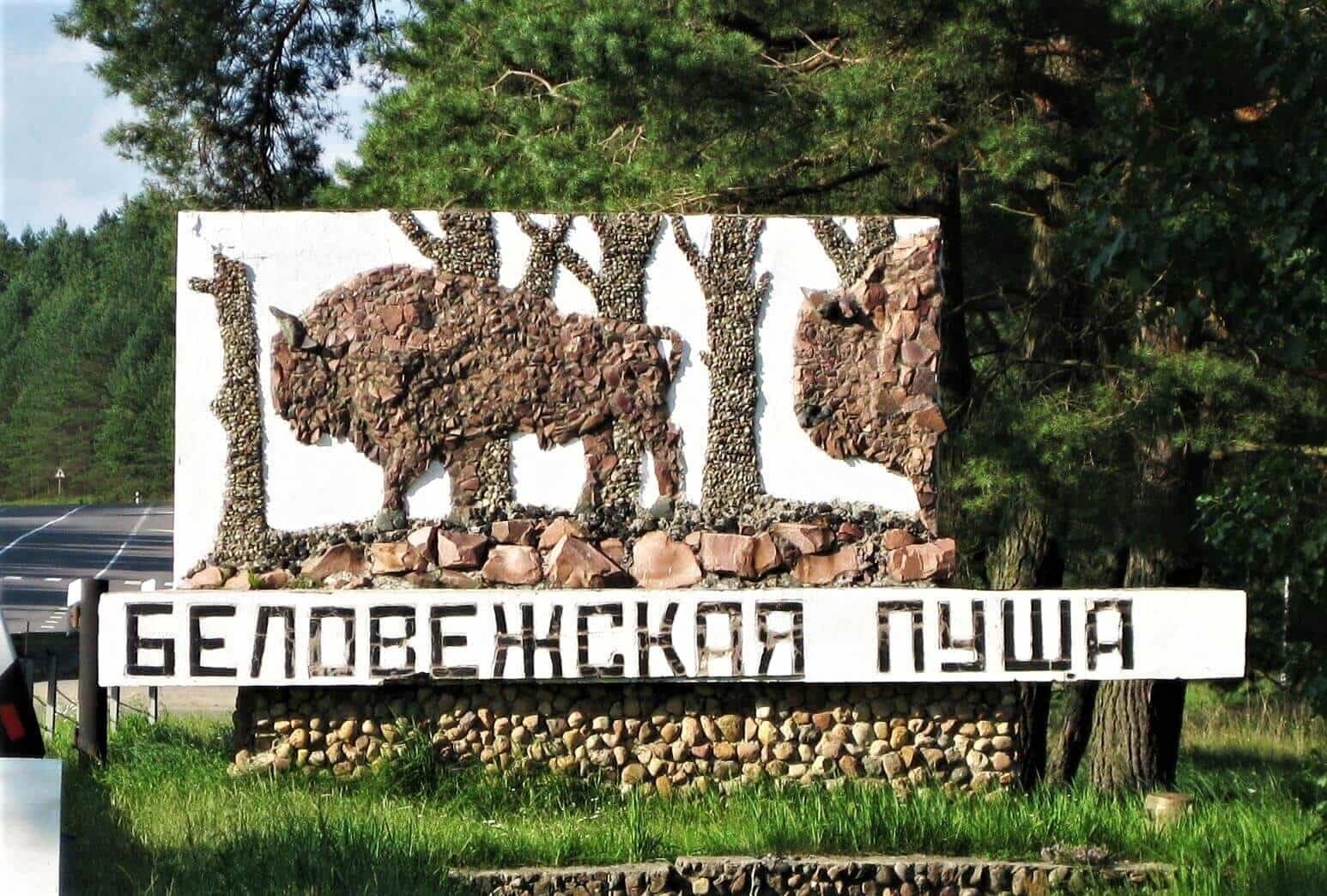 МИНСК 2023Цель: расширение представлений воспитанников о Национальном парке “Беловежская пуща”Программные задачи:расширять представления воспитанников о разнообразии животных – обитателях “Беловежской пущи” (рысь, лиса, волк, медведь, белка, бобёр, зубр, барсук, лось, кабан, заяц, ёж); упражнять в умении группировать животных по способам питания;закреплять умения узнавать и называть животных (рысь, лиса, волк, медведь, белка, бобёр, зубр, барсук, лось, кабан, заяц, ёж) с помощью образной памяти; развивать умения устанавливать связь между средой обитания, внешним видом и жизнью животных посредством мыслительных операций классификации и обобщения; развивать активное речевое общение в различных игровых ситуациях и умение отгадывать загадки, построенные на описании; развивать познавательный интерес, мелкую моторику, концентрацию и устойчивость внимания, наглядно-образное мышление;воспитывать бережное отношение к животным и среде их обитания, ответственность за состояние природы ближайшего окружения; содействовать налаживанию речевого общения в совместной деятельности.Предварительная работа: чтение и заучивание стихов, загадок и рассказов о животных, рассматривание иллюстраций с изображением диких животных, чтение русских народных сказок «Как кот зверей напугал", «Почему барсук и лиса в норах живут»,     Д. Биссет «Про тигренка Бинки, у которого исчезли полоски» и беседы о прочитанном; чтение и инсценирование белорусской сказки «Легкий хлеб», беседы на тему охраны окружающей среды и «Природоохранные территории Республики Беларусь» (заповедники, национальные парки, заказники); рассматривание книг «Охраняемые животные Беларуси», «Национальные парки Беларуси»; чтение рассказов о растениях и животных Красной Книги Республики Беларусь; заучивание волшебных слов клубочка, подготовка роли Старичка-лесовичка.Материалы и оборудование: технические средства обучения: колонка, телевизор с USB-проёмом; демонстрационный и раздаточный материалы: игровой комплекс “Кубик Блума” с карточками-заданиями, иллюстрации Беловежской пущи, медальоны с изображением животных (рысь, зубр, белка), снежинки с заданиями для интерактивного упражнения “Кто и где живёт?” и дидактического упражнения “Лесной лабиринт”, материалы для дидактической игры “Пищевой светофор”, коробочки для индивидуальных материалов, карандаши, дидактическая игрушка “Солнышко”, игрушка “Плюшевый зайчик”, волшебный клубок, костюм старичка-лесовичка с рюкзачком, конверт, коробка-посылка, пенёчки, сигнальные карточки для проведения рефлексии; мультимедийные средства: аудиозапись с музыкальной композицией “Гномы-удивительный народ”, видеофрагмент о Беловежской пуще, аудиозапись голоса волшебного клубочка, музыкальная композиция “Беловежская пуща”, аудиозапись для физкультминутки.I. Начало занятияПриветствие "Поделимся теплом и улыбкой"Задача: организовать воспитанников и создать положительный эмоциональный фон.Воспитатель (В.):- Дети, давайте встанем в хоровод. У меня в руках ласковое солнышко и оно очень хочет поделиться с вами теплом. Мы сейчас будем передавать это солнышко друг другу, чтобы каждый из вас почувствовал его тепло, и при этом не забудем улыбнуться своему другу. Так солнышко поделиться своим теплом, а вы со своими друзьями поделитесь хорошим настроением!II. Ход занятия1. Сюрпризный момент "Встреча со Старичком-лесовичком"Задача: заинтересовать и активизировать внимание воспитанников к дальнейшей деятельности, развивать познавательный интерес, концентрацию и устойчивость внимания. (Звучит музыкальная композиция “Гномы-удивительный народ”. Старичок-лесовичок выходит под музыку, выполняя танцевальные движения)(Л.) – Здравствуйте, ребята! Я старичок-лесовичок! И пришёл к вам из сказочного леса за помощью. Недавно ко мне прибежал напуганный зайчик. Он убежал от охотников и боится возвращаться в свой лес. Я слышал, что у вас есть такой лес, в котором всё живое находится под защитой.(В.): Ребята, может вы знаете такое место, в котором все звери, растения, птицы охраняются человеком? (Ответы детей: национальные парки, заказники, заповедники).(В.): Верно. Какие вы молодцы! Дорогой Старичок-лесовичок, ты не переживай, мы с ребятами обязательно поможем зайчику. У нас в Беларуси есть самый известный и самый большой заповедник – Национальный парк “Беловежская пуща”.(Л.) – Точно, как же я забыл?! Совсем памяти нет у старика. Там же живет мой давний друг – Дед Мороз, а мой волшебный клубочек поможет вам попасть в Беловежскую пущу. Я оставляю клубочек и зайчика, а сам в свой лес возвращаюсь. От вас жду посылку с клубочком и письмом, как устроился зайчик. До свидания, ребята, желаю вам познавательного  путешествия.(Старичок-лесовичок уходит под музыку)(В.): Вы готовы отправиться в путь? (Ответы детей)(Звучит музыкальная композиция «Беловежская пуща» и аудиозапись голоса волшебного клубочка)(К.): Я – клубочек непростой:Волшебный, яркий, озорной.Вы скорей меня бросайте, Волшебные слова за мной повторяйте:“Ты катись, клубочек мой,Покажи нам край родной,Тайны леса нам открой!”  (В.): Дети, давайте еще раз повторим волшебные слова. (Дети повторяют волшебные слова.)(В.): Ребята, вот мы с вами и очутились в национальном заповеднике Беловежская пуща. Давайте сейчас пройдем на заснеженную лесную поляну и познакомимся с удивительным заповедным местом и подумаем, сможем ли мы оставить нашего зайчика здесь.2. Просмотр видеофрагмента о Беловежской пущеЗадача: расширить представления воспитанников о Национальном парке и повысить познавательный интерес.(В.): Дети, как вы думаете, может ли Беловежская пуща стать новым домом для зайчика? (Ответы детей)3. Отгадывание загадок и рассказы детей о диких животных. Задача: развивать активное речевое общение и умение отгадывать загадки, построенные на описании диких животных, и закреплять умения узнавать и называть животных. (Выходят воспитанники с медальонами на шее и загадывают загадки)Воспитанник 1: Здравствуйте, ребята! Воспитанник 2: Мы звери из Беловежской пущи. Воспитанник 3: И мы хотим, чтобы вы узнали кто мы.Воспитанник 1: Проворная зверюшкаЖивет в дупле-избушке. Целый день скок-поскок, Отыскала грибок, Нанизала на сучок, Заготовила впрок.  (Ответы детей) Воспитанник 1: Я - белочка, я - хорошая хозяюшка и хочу рассказать вам о себе. Мой хвост служит рулём, а при прыжках с его помощью я управляю своим полётом. Но главное для меня держать хвост над водой. Воспитанник 2: А теперь попробуйте узнать кто я!Лесники ее котят
Взять домой не захотят.
Ей не скажешь:
«Кошка, брысь!»,
Потому что это…(Ответы детей)Воспитанник 2: Верно! Я – Рысь. У меня великолепный слух и я могу услышать шаги человека, идущего далеко-далеко по лесу. Нас считают “санитарами леса”, потому что мы питаемся слабыми и больными животными.Воспитанник 3: Ну,  меня вы точно не сможете узнать!В Беловежской пуще символ -Величав, красив и мудр,Правда, часто агрессивным, Кто бывает детки? (Ответы детей)Воспитанник 3: Всё верно, я – зубр! Наверное, вы думаете, что зубры не очень интересные и скучные животные? Однако это не так! Зубры умеют перепрыгивать препятствия до двух метров в высоту. А ещё у зубра почти нет естественных врагов. Хищники, например волки, могут причинить вред только молодым зубрам, а на взрослых зубров предпочитают не нападать. Ещё бы, ведь мы такие сильные!(В.): Дорогие звери! Мы привели с собой зайчика. Он остался без дома. Хотим попросить вас показать ему лес и помочь найти новый дом. Воспитанник 1: Конечно, поможем. Мы будем рады дружбе с зайчиком, ведь в нашем лесу много места и мы обязательно найдём ему новый дом.(Воспитанники забирают с собой зайчика и садятся на свои места).4. Дидактическое (интерактивное) упражнение «Кто и где живёт?»Задача: развивать умения устанавливать связь между средой обитания (нора, дупло и т.д.), внешним видом и жизнью животных; развивать внимание, наглядно-образное мышление, мелкую моторику.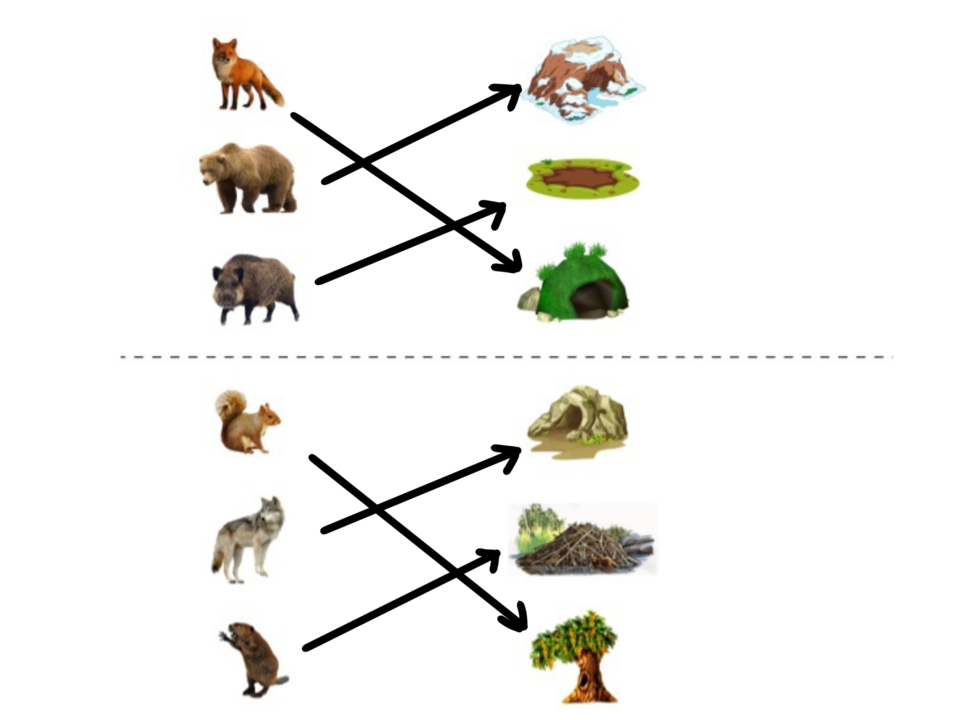 (В.): Ребята, посмотрите скорее на полянку. Что на ней лежит? (Ответы детей)(В.): Верно! Это снежинки, но почему же они не тают? (Ответы детей)(В): Ребята, нас ждут новые задания. Давайте скорее приступим к ним!  Переверните снежинки. Вы заметили, что они с заданиями. Мы должны разобраться, кто, где живет, чтобы подобрать подходящий дом для зайчика. Сейчас вам надо будет соединить животных с их домиками и объяснить свой выбор. (Воспитанники самостоятельно выполняют задание. При затруднении воспитатель может давать небольшие подсказки детям.)(В.): А есть ли на ваших картинках домик для зайчика? (Ответы детей)(В.): Давайте подумаем, куда мы поселим нашего зайчика? (Ответы детей)(В.): Молодцы! Вы отлично справились с заданием.Физкультминутка «Зайцы утром рано встали»Задача: обеспечить смену вида деятельности и оптимальный двигательный режим.(В.): Ребята, сейчас предлагаю вам немного отдохнуть. (Дети встают из-за столов и выходят на ковер)(В.): Зайцы утром рано встали,(ходьба на месте)Весело в лесу игралиПо дорожкам прыг-прыг-прыг!(прыжки на месте)Кто к зарядке не привык?Вот лиса идёт по лесу(имитировать движение лисы)Кто там скачет, интересно?(пожимание плечами)Чтоб ответить на вопрос,(повороты влево-вправо)Тянет лисонька свой нос,(подняться на носочки)Но зайчата быстро скачут(прыжки на месте)Как же может быть иначе?(рывки руками перед грудью)Тренировки помогают!И зачата убегают.(бег на месте)5. Дидактическая игра “Пищевой светофор”Задача: упражнять в умении группировать животных по способам питания (хищники, травоядные и всеядные);   (В.): Вот мы с вами и знаем, какой дом для зайчика, а чтобы звери могли до него добраться, необходимо немного подкрепиться (Дети присаживаются за столы группами) (В.): Дети, у вас в каждой группе на столах лежат цветовые сигналы светофора и карточки с изображением животных. Поднимите руки, в какой группе красный сигнал? Вокруг этого сигнала вы должны разместить только хищников. Поднимите руки, в какой группе жёлтый сигнал? Вокруг этого сигнала вы должны разместить всеядных животных. Поднимите руки, в какой группе зелёный сигнал? Вокруг этого  сигнала вы должны разместить травоядных животных. (Дети выполняют задание в группах)(В.): Я вижу, что каждая группа выполнила задание. Первая группа, назовите мне хищников. Вторая группа, назовите всеядных животных, а третья группа- травоядных. (Ответы детей)6. Дидактическое упражнение “Лесной лабиринт”Задача: развивать концентрацию, устойчивость внимания и наглядно-образное мышление в процессе выполнения лабиринта.(В.): Молодцы, вы всех животных накормили, осталось только найти путь к домику для зайчика. Обратите внимание, у каждого из вас есть карточка с лесным лабиринтом. Вам необходимо нарисовать дорожку к домику зайца. (Дети выполняют задание)(В.): Молодцы, вы все успешно справились с этим заданием. Теперь зайчик сможет добраться до своего нового домика в Беловежской пуще.III. Окончание занятияПодведение итогов и рефлексия. Задача: проанализировать результаты деятельности воспитанников.(В.): Дети, вы все сегодня хорошо потрудились и выполнили задание Старичка-лесовичка: нашли безопасный домик для зайчика в Беловежской пуще. А вы не забыли, о чём просил Старичок-лесовичок? (Ответы детей) (В.): Правильно: теперь мы должны отправить посылку для старичка-лесовичка с клубочком и картой, по которой он сможет добраться в гости к зайчику. (Воспитатель кладёт в посылку карту с клубочком )(В.): А нам остаётся вернуться в детский сад. Встаньте со стульчиков, вокруг себя вы обернитесь и в детском саду очутитесь!(В.): Ребята, давайте сейчас мы с вами вспомним, каким было наше путешествие. В этом нам поможет  кубик с вопросами. Кубик бросаем – на вопросы отвечаем.1. Назови животных, которых можно встретить в Беловежской пуще.2. Поделитесь, с какими трудностями вы встретились?3. Объясни, почему зайчику понадобился новый домик?4. Почему Беловежская пуща – лучший домик для зайчика?5. Предложи, что надо делать, чтобы животным в своём лесу ничего не угрожало.6. Какое у вас сейчас настроение? (Дети показывают своё настроение с помощью сигнальных карточек)(В.): Как я рада, что у всех хорошее настроение. С таким прекрасным настроением мы заканчиваем наше занятие. Литература:Учебная программа дошкольного образования, утвержденная Постановлением Министерства образования Республики Беларусь от 04.08.2022 № 229 – Минск: Национальный интитут образования, 2022. Давидович, А.Л. Мир, в котором я живу: учебно-методическое пособие для педагогов учреждений дошкольного образования с русским языком обучения / А.Л. Давидович, Е.И. Смолер. – Минск: Национальный институт образования, 2020. – 208 с. – (УМК «Мои первые уроки»).Игра в жизни дошкольника: пособие / Е.А.Панько [ и др.]; под редакцией Я.Л.Коломинского, Е.А.Панько. – Минск: Белый ветер, 2014.-   184 с.Ладутько, Л.К. Удивительный мир природы. От 5 до 6 лет: учебно-наглядное пособие для педагогов учреждений дошкольного образования с белорусским и русским языком обучения/ - Минск: Аверсэв, 2017. – 48 с.Орловская, А.В. Дикие животные Беларуси: наглядно-методическое пособие для педагогов учреждений дошкольного образования. – Мозырь, 2020Заставская Алеся Олеговна, воспитатель дошкольного образования без категории